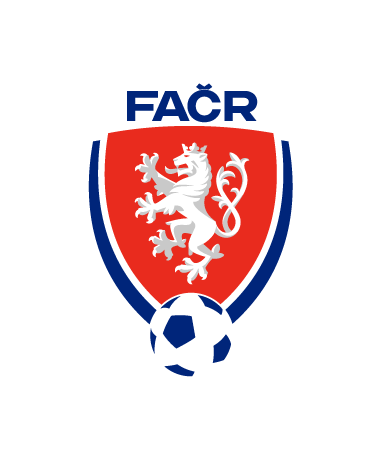 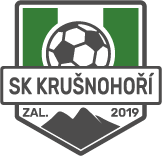 5.ročník příhraničního sportovního kempu zaměřeného na fotbalFotbalový klub SK Krušnohoří z.s. ve spolupráci s grassroots trenérem mládeže ústeckého kraje, komisí mládeže a trenérsko-metodickou komisí OFS Most pořádají ve sportovním areálu SK Krušnohoří z.s. v Brandově za účelem podpory mládežnického fotbalu v Krušných horách na Mostecku ve dnech pondělí až pátek 14.8. až 18.8.2023 pětidenní příhraniční sportovní kemp, který bude zaměřen na fotbal, ale prostor dostanou také další sportovní aktivity s různými soutěžemi a také návštěvami různých sportovních a volnočasových aktivit.  Kempu se mohou zúčastnit děti ve věku od 6 do 15 let.Orientační rámcový program:	po-pá 8 – 15.30Děti přivezou každý den rodiče nebo pověřený zástupce mezi 8:00 až 9:00 hodinou do fotbalového areálu v Brandově, rodiče si děti vyzvednou odpoledne na stejném místě mezi 15:00 až 15:30 hodinoukemp vedou zkušení a licencovaní trenéři2 x denně zábavný trénink na travnatém hřišti v Brandově dovednostní soutěže, hry a pohybové aktivity v průběhu dnebeseda s fotbalovými osobnostmizajištěn pitný režim, oběd, 2 x denně svačinakempu se budou účastnit i děti z NěmeckaCena kempu: 2.300 Kč pro členy SK Krušnohoří z.s. Cena kempu pro nečleny: 2.600 Kč. V případě sourozenců má druhé dítě 300,- slevu.Vyplněnou přihlášku ( ke stažení na www.sk-krusnohori.cz ) zasílejte na e-mail adresu petr.seiffen@gmail.com nejpozději do 30.4.2023. Ihned poté Vám budou zaslány další informace včetně potvrzení. Informace k pořádanému kempu na níže uvedených kontaktech.Petr Mareš					Jan Štefko
předseda SK Krušnohoří z.s.			Grassroots trenér mládeže Ústeckého KFS
777859108					606683407
petr.seiffen@gmail.com 			steffi.j@seznam.czBližší informace o našem klubu a nadcházejících akcích najdete na: http://www.sk-krusnohori.cz/